ΠΙΝΑΚΑΣ ΑΠΟΦΑΣΕΩΝ  ΔΗΜΟΤΙΚΟΥ ΣΥΜΒΟΥΛΙΟΥ ΔΗΜΟΥ ΚΕΦΑΛΛΟΝΙΑΣ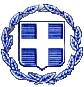 ΕΛΛΗΝΙΚΗ ΔΗΜΟΚΡΑΤΙΑΝΟΜΟΣ  ΚΕΦΑΛΛΗΝΙΑΣ ΔΗΜΟΣ  ΚΕΦΑΛΛΟΝΙΑΣ Δ/ΝΣΗ ΔΙΟΙ/ΚΩΝ ΥΠΗΡΕΣΙΩΝΤΜΗΜΑ ΔΙΟΙΚ/ΚΗΣ ΜΕΡΙΜΝΑΣ & ΥΠΟΣΤΗΡΙΞΗΣ ΠΟΛΙΤΙΚΩΝ ΟΡΓΑΝΩΝΠληρ. Βασιλείου ΝατάσαΤαχ. Δ/νση : Πλατεία Βαλλιάνου28100 ΑΡΓΟΣΤΟΛΙΤΗΛ: 2671360 158@dimsimkef@gmail.com                                                                              Αργοστόλι:  10/9/2018                                 Αριθ. Πρωτ:  21242ΕΛΛΗΝΙΚΗ ΔΗΜΟΚΡΑΤΙΑΝΟΜΟΣ  ΚΕΦΑΛΛΗΝΙΑΣ ΔΗΜΟΣ  ΚΕΦΑΛΛΟΝΙΑΣ Δ/ΝΣΗ ΔΙΟΙ/ΚΩΝ ΥΠΗΡΕΣΙΩΝΤΜΗΜΑ ΔΙΟΙΚ/ΚΗΣ ΜΕΡΙΜΝΑΣ & ΥΠΟΣΤΗΡΙΞΗΣ ΠΟΛΙΤΙΚΩΝ ΟΡΓΑΝΩΝΠληρ. Βασιλείου ΝατάσαΤαχ. Δ/νση : Πλατεία Βαλλιάνου28100 ΑΡΓΟΣΤΟΛΙΤΗΛ: 2671360 158@dimsimkef@gmail.com                                                               ΟΡΘΗ ΕΠΑΝΑΛΗΨΗ        17ης τακτικής δημόσιας συνεδρίασης  που πραγματοποιήθηκε στις   6  Αυγούστου   2018   ημέρα  Δευτέρα   και  ώρα  12:00    244/18 Λήψη απόφασης  με την οποία το  Σώμα αποφαίνεται για το κατεπείγον των θεμάτων που εισάγονται εκτός ημερήσιας διάταξηςΕγκρίνεται ομόφωναE.H 245/18 Έγκριση παραλαβής βυτιοφόρου οχήματος που είχε παραχωρηθεί δωρεάν στην Δ.Ε.Υ.Α.Κ.Εγκρίνεται ομόφωναE.H 246/18 Έγκριση επικαιροποιημένης Σύμβασης  Διαβαθμιδικής  Συνεργασίας  του άρθρου 99 του  Ν. 3852/2010 μεταξύ της Περιφέρειας Ιονίων Νήσων  με τον  Δήμο Κεφαλονιάς  για την εγκατάσταση συντήρηση και χρήση της βοηθητικής διάταξης “SEATRAC” για την πρόσβαση ΑΜΕΑ στις παραλίες του Δήμου Κεφ/νιάςΕγκρίνεται ομόφωνα247/18  Ίδρυση και λειτουργία σχολών YACHTING  πλοιάρχων και μηχανικών στην Κεφ/νιά.Εγκρίνεται κατά πλειοψηφία248/18 Αποδοχή της απόφασης και των όρων ένταξης και ορισμός υπολόγου διαχειριστή της Πράξης «ΠΡΟΜΗΘΕΙΑ ΕΞΟΠΛΙΣΜΟΥ ΣΥΛΛΟΓΗΣ ΒΙΟΑΠΟΒΛΗΤΩΝ ΚΑΙ ΠΡΑΣΙΝΩΝ ΣΗΜΕΙΩΝ ΔΗΜΟΥ ΚΕΦΑΛΛΟΝΙΑΣ» με κωδικό ΟΠΣ 5007706 στο Επιχειρησιακό Πρόγραμμα «Υποδομές Μεταφορών, Περιβάλλον και Αειφόρος Ανάπτυξη 2014-2020»Εγκρίνεται ομόφωνα249/18 Αποδοχή της απόφασης και των όρων ένταξης και ορισμός υπολόγου διαχειριστή της Πράξης «ΣΥΜΠΛΗΡΩΣΗ ΤΟΥ ΑΝΑΓΚΑΙΟΥ ΕΞΟΠΛΙΣΜΟΥ ΓΙΑ ΠΑΡΕΜΒΑΣΕΙΣ ΠΡΟΛΗΨΗΣ ΚΑΙ ΚΑΤΑΣΤΟΛΗΣ ΔΑΣΙΚΩΝ ΠΥΡΚΑΓΙΩΝ ΚΑΙ ΛΟΙΠΩΝ ΣΥΜΒΑΝΤΩΝ ΦΥΣΙΚΩΝ ΚΑΤΑΣΤΡΟΦΩΝ ΣΤΗΝ ΚΕΦΑΛΛΟΝΙΑ» με κωδικό ΟΠΣ 5010875 στο Επιχειρησιακό Πρόγραμμα  «Ιόνια Νησιά 2014-2020»                                                                  Εγκρίνεται ομόφωνα250/18 Επέκταση Φωτισμού Οδών και Πλατειών στον οικισμό Αθέρα και περιοχή Φαβατάτων Δ.Ε. Παλικής Δήμου ΚεφαλλονιάςΕγκρίνεται κατά πλειοψηφία251/18 Έγκριση βεβαιώσεων καλής εκτέλεσης και παραλαβής σύμφωνα με τις διατάξεις της παρ. 5 του άρθρου 219 του ν. 4412/2016.Εγκρίνεται κατά πλειοψηφία252/18 Ανάκληση της αριθμ. 232/2018 προηγούμενης απόφασης του Δημοτικού Συμβουλίου σχετική με διάθεση πιστώσεων.Εγκρίνεται ομόφωνα253/18 Έγκριση της αριθμ. 243/2018 απόφασης της Οικονομικής Επιτροπής για χαρακτηρισμό Επιχειρήσεων Δήμου Κεφαλλονιάς ως «Εποχιακά Λειτουργούσες» και την υπαγωγή τους στις διατάξεις του άρθρου 5 παρ. 2 του Ν. 429/1976Εγκρίνεται κατά πλειοψηφία254/18 Λήψη απόφασης για  άνοιγμα λογαριασμών διαχείρισης πάγιας προκαταβολής σε ορισθέντες υπαλλήλους Δήμου ΚεφαλλονιάςΕγκρίνεται κατά πλειοψηφία255/18 Έγκριση της αριθμ. 20/2018 απόφασης της Δημοτικής Κοινότητας Ληξουρίου για ονοματοδοσία Δημοτικού Σταδίου Ληξουρίου στην θέση Άγιος Αντώνιος σε «Α.Ο Παλληξουριακός»Εγκρίνεται ομόφωνα256/18 Ορισμός εκπροσώπων του Δήμου Κεφαλλονιάς στο Δ.Σ. του «Φορέα Διαχείρισης Εθνικού Δρυμού Αίνου».Εγκρίνεται κατά πλειοψηφία257/18  Ορισμός εκπροσώπων σύμφωνα με το άρθρο 6 της Ε1 β/221/65 Υγειονομικής Διάταξης (ΦΕΚ 138/τ.β./24-2-65) όπως τροποποιήθηκε και ισχύει, για καθορισμό της ανωτέρας τάξης χρήσεως των υδάτων της παραλίας Μηνιές / Σπάσματα η οποία είναι χαρακτηρισμένη ακτή κολύμβησης.Εγκρίνεται ομόφωνα258/18 Λήψη απόφασης για εξειδίκευση πιστώσεων σύμφωνα με το άρθρο 203 του Ν. 4555/2018Εγκρίνεται κατά πλειοψηφίαΑντικατάσταση μελών Δ.Σ του  Διαδημοτικού Ν.Π.Δ.Δ με την επωνυμία «Δημοτικό Λιμενικό Ταμείο Κεφ/νιάς κ΄ Ιθάκης».Αποσύρθηκε Ο  ΠΡΟΕΔΡΟΣΣΤΑΥΡΟΣ- ΓΕΡΑΣΙΜΟΣ  ΑΛΥΣΑΝΔΡΑΤΟΣ